ANEXO 3Formulário do CandidatoBelém,	/	/2023Candidato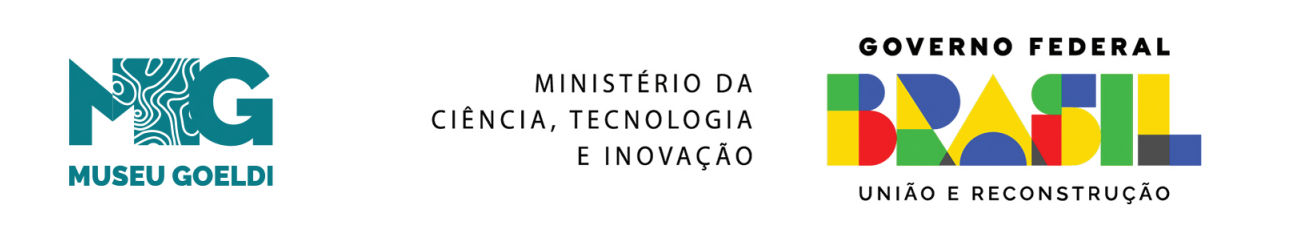 DADOS PESSOAIS DO CANDIDATO-BOLSA PIBIC/CNPqPreencher todos os campos/Preenchimento DigitalDADOS PESSOAIS DO CANDIDATO-BOLSA PIBIC/CNPqPreencher todos os campos/Preenchimento DigitalDADOS PESSOAIS DO CANDIDATO-BOLSA PIBIC/CNPqPreencher todos os campos/Preenchimento DigitalDADOS PESSOAIS DO CANDIDATO-BOLSA PIBIC/CNPqPreencher todos os campos/Preenchimento DigitalDADOS PESSOAIS DO CANDIDATO-BOLSA PIBIC/CNPqPreencher todos os campos/Preenchimento DigitalDADOS PESSOAIS DO CANDIDATO-BOLSA PIBIC/CNPqPreencher todos os campos/Preenchimento DigitalDADOS PESSOAIS DO CANDIDATO-BOLSA PIBIC/CNPqPreencher todos os campos/Preenchimento DigitalDADOS PESSOAIS DO CANDIDATO-BOLSA PIBIC/CNPqPreencher todos os campos/Preenchimento DigitalDADOS PESSOAIS DO CANDIDATO-BOLSA PIBIC/CNPqPreencher todos os campos/Preenchimento DigitalDADOS PESSOAIS DO CANDIDATO-BOLSA PIBIC/CNPqPreencher todos os campos/Preenchimento DigitalDADOS PESSOAIS DO CANDIDATO-BOLSA PIBIC/CNPqPreencher todos os campos/Preenchimento DigitalNome:Endereço para acessaresteLattes:FOTO DIGITALIZADAEndereço:Endereço:Endereço:Endereço:Endereço:Endereço:Endereço:Endereço:Endereço:Endereço:Endereço:Bairro:Bairro:Bairro:Bairro:Bairro:Bairro:Bairro:CEP:CEP:CEP:CEP:Telefone: ( )Telefone: ( )Telefone: ( )Telefone: ( )Telefone: ( )Telefone: ( )Telefone: ( )Celular: ( )Celular: ( )Celular: ( )Celular: ( )Cidade:Cidade:Cidade:Cidade:Cidade:Cidade:Cidade:Estado:Estado:Estado:Estado:RG nºRG nºRG nºData da Exp.Data da Exp.Data da Exp.Data da Exp.CPF nºData de Nasc:Data de Nasc:/ // /Filiação – Pai:Filiação – Pai:Filiação – Pai:Filiação – Pai:Filiação – Pai:Filiação – Pai:Filiação – Pai:Filiação – Pai:Filiação – Pai:Filiação – Pai:Filiação – Pai:Mãe:Mãe:Mãe:Mãe:Mãe:Mãe:Mãe:Mãe:Mãe:Mãe:Mãe:E-mail:E-mail:E-mail:E-mail:E-mail:E-mail:E-mail:E-mail:E-mail:E-mail:E-mail:Banco do BrasilAgência nºC/CC/CESCOLARIDADE/FORMAÇÃOESCOLARIDADE/FORMAÇÃOESCOLARIDADE/FORMAÇÃOESCOLARIDADE/FORMAÇÃOESCOLARIDADE/FORMAÇÃOESCOLARIDADE/FORMAÇÃOESCOLARIDADE/FORMAÇÃOESCOLARIDADE/FORMAÇÃOESCOLARIDADE/FORMAÇÃOESCOLARIDADE/FORMAÇÃOESCOLARIDADE/FORMAÇÃOCURSO:  	Universidade/Faculdade:  	 	º Ano/Semestre:Horário do Curso: Matutino (	) Vespertino (	) Noturno (	)CURSO:  	Universidade/Faculdade:  	 	º Ano/Semestre:Horário do Curso: Matutino (	) Vespertino (	) Noturno (	)CURSO:  	Universidade/Faculdade:  	 	º Ano/Semestre:Horário do Curso: Matutino (	) Vespertino (	) Noturno (	)CURSO:  	Universidade/Faculdade:  	 	º Ano/Semestre:Horário do Curso: Matutino (	) Vespertino (	) Noturno (	)CURSO:  	Universidade/Faculdade:  	 	º Ano/Semestre:Horário do Curso: Matutino (	) Vespertino (	) Noturno (	)CURSO:  	Universidade/Faculdade:  	 	º Ano/Semestre:Horário do Curso: Matutino (	) Vespertino (	) Noturno (	)CURSO:  	Universidade/Faculdade:  	 	º Ano/Semestre:Horário do Curso: Matutino (	) Vespertino (	) Noturno (	)CURSO:  	Universidade/Faculdade:  	 	º Ano/Semestre:Horário do Curso: Matutino (	) Vespertino (	) Noturno (	)CURSO:  	Universidade/Faculdade:  	 	º Ano/Semestre:Horário do Curso: Matutino (	) Vespertino (	) Noturno (	)CURSO:  	Universidade/Faculdade:  	 	º Ano/Semestre:Horário do Curso: Matutino (	) Vespertino (	) Noturno (	)CURSO:  	Universidade/Faculdade:  	 	º Ano/Semestre:Horário do Curso: Matutino (	) Vespertino (	) Noturno (	)DADOS DA BOLSADADOS DA BOLSADADOS DA BOLSADADOS DA BOLSADADOS DA BOLSADADOS DA BOLSADADOS DA BOLSADADOS DA BOLSADADOS DA BOLSADADOS DA BOLSADADOS DA BOLSATítulo do Subprojeto:Palavras-chave:Título do Subprojeto:Palavras-chave:Título do Subprojeto:Palavras-chave:Título do Subprojeto:Palavras-chave:Título do Subprojeto:Palavras-chave:Título do Subprojeto:Palavras-chave:Título do Subprojeto:Palavras-chave:Título do Subprojeto:Palavras-chave:Título do Subprojeto:Palavras-chave:Título do Subprojeto:Palavras-chave:Título do Subprojeto:Palavras-chave:Modalidade de Bolsa: (	) PIBIC/CNPqModalidade de Bolsa: (	) PIBIC/CNPqModalidade de Bolsa: (	) PIBIC/CNPqModalidade de Bolsa: (	) PIBIC/CNPqModalidade de Bolsa: (	) PIBIC/CNPqModalidade de Bolsa: (	) PIBIC/CNPqModalidade de Bolsa: (	) PIBIC/CNPqModalidade de Bolsa: (	) PIBIC/CNPqModalidade de Bolsa: (	) PIBIC/CNPqModalidade de Bolsa: (	) PIBIC/CNPqModalidade de Bolsa: (	) PIBIC/CNPqValor da Bolsa:R$700,00. Período: Setembro/2023 a Agosto/2024Valor da Bolsa:R$700,00. Período: Setembro/2023 a Agosto/2024Valor da Bolsa:R$700,00. Período: Setembro/2023 a Agosto/2024Valor da Bolsa:R$700,00. Período: Setembro/2023 a Agosto/2024Valor da Bolsa:R$700,00. Período: Setembro/2023 a Agosto/2024Valor da Bolsa:R$700,00. Período: Setembro/2023 a Agosto/2024Valor da Bolsa:R$700,00. Período: Setembro/2023 a Agosto/2024Valor da Bolsa:R$700,00. Período: Setembro/2023 a Agosto/2024Valor da Bolsa:R$700,00. Período: Setembro/2023 a Agosto/2024Valor da Bolsa:R$700,00. Período: Setembro/2023 a Agosto/2024Valor da Bolsa:R$700,00. Período: Setembro/2023 a Agosto/2024Horário de presença( presencial /Virtual/ hibrida) noMPEG:Horário de presença( presencial /Virtual/ hibrida) noMPEG:Horário de presença( presencial /Virtual/ hibrida) noMPEG:Horário de presença( presencial /Virtual/ hibrida) noMPEG:Horário de presença( presencial /Virtual/ hibrida) noMPEG:Manhã () ; Tarde () ; Tarde ()Orientador:Coordenação MPEG:Orientador:Coordenação MPEG:Orientador:Coordenação MPEG:Orientador:Coordenação MPEG:Orientador:Coordenação MPEG:Orientador:Coordenação MPEG:Orientador:Coordenação MPEG:Orientador:Coordenação MPEG:Orientador:Coordenação MPEG:Orientador:Coordenação MPEG:Ramal: